วิทยาลัยอาชีวศึกษาเทคนิคบริหารธุรกิจกรุงเทพ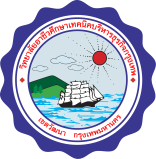 ชื่อ – นามสกุล ..................................................ระดับชั้น ..............สาขาวิชา  ..........................  หมายเลขโทรศัพท์.................................1. จุดประสงค์รายวิชา	1.1 ..............................................................................................................................................................................................	1.2 ..............................................................................................................................................................................................	1.3 ..............................................................................................................................................................................................	1.4 ..............................................................................................................................................................................................1.5 ..............................................................................................................................................................................................2. สมรรถนะรายวิชา	2.1 ..............................................................................................................................................................................................	2.2 ..............................................................................................................................................................................................	2.3 ..............................................................................................................................................................................................	2.4 ..............................................................................................................................................................................................	2.5 ..............................................................................................................................................................................................3. คำอธิบายรายวิชา          ................................................................................................................................................................................................................................................................................................................................................................................................................................................................................................................................................................................................................................................................................................................................................................................................................................................................................................................................................................................................................................................................................................................................................................................................................................................................................................................................................................................................4. เนื้อหารายวิชา5. การวัดผลและการประเมินผล	คะแนนระหว่างภาค 80 : 20  แบ่งเป็น	แบบฝึกหัด/ใบงาน 		50	คะแนน	จิตพิสัย			10	คะแนน		= 80  คะแนน	ทดสอบ/ชิ้นงาน		20	คะแนน	สอบปลายภาค		20 	คะแนน		= 20  คะแนน		รวม	           100	คะแนนใบงานที่……..โจทย์ ตอบคำถามให้ถูกต้องสมบูรณ์	1.		.......................................................................................................................................................	....................................................................................................................................................................	....................................................................................................................................................................	2.		.......................................................................................................................................................	....................................................................................................................................................................	....................................................................................................................................................................	3.		.......................................................................................................................................................	....................................................................................................................................................................	....................................................................................................................................................................	4.		.......................................................................................................................................................	....................................................................................................................................................................	....................................................................................................................................................................	5.		.......................................................................................................................................................	....................................................................................................................................................................	....................................................................................................................................................................ครั้งที่เนื้อหาสาระงานที่มอบหมายบันทึกคะแนน12345เรื่อง..........................................จุดประสงค์การเรียนรู้...................................................................................คำชี้แจง.......................................................................................................เกณฑ์การให้คะแนน........................................................................คะแนนว/ด/ป ...........................................บันทึกผู้สอน.........................................................................................คะแนน...........................................